4. SAT-HRVATSKI JEZIKAKTIVNOST 1:PONOVIMO GRADIVO: Uz pomoć roditelja prstom pokaži i imenuj ove predmete u svojoj okolini (sobi, stolu). Možeš si pomoći sličicama:1. ŠKOLSKA TORBA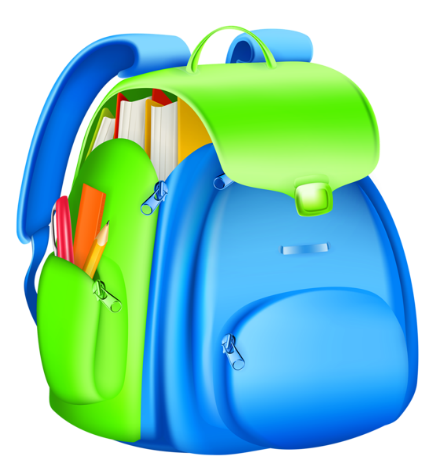 2. BILJEŽNICA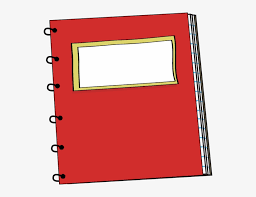 3. PERNICA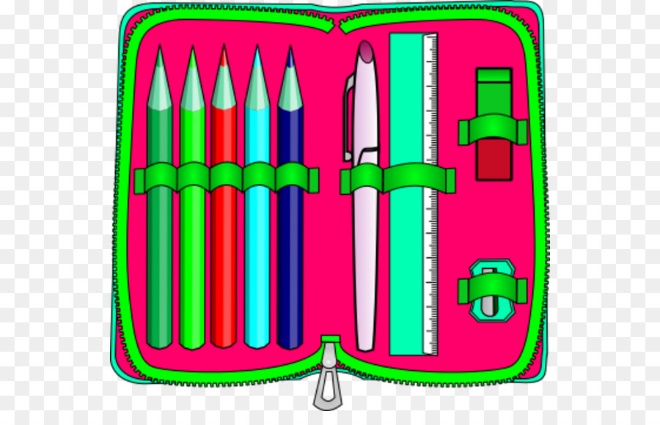 4. BOJICE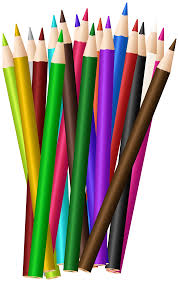 5. OLOVKA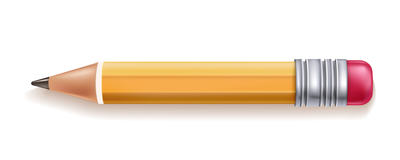 AKTIVNOST 2:Dragi roditelji, molila bih Vas da učeniku isprintate listić i da ga dijete uz Vašu podršku riješi.LISTIĆ 1.IZMEĐU 2 PONUĐENA PREDMETA PREPOZNAJ IMENOVANI  I ZAOKRUŽI/PREKRIŽI GA (ŠTO TI JE LAKŠE): ŠKOLSKA TORBA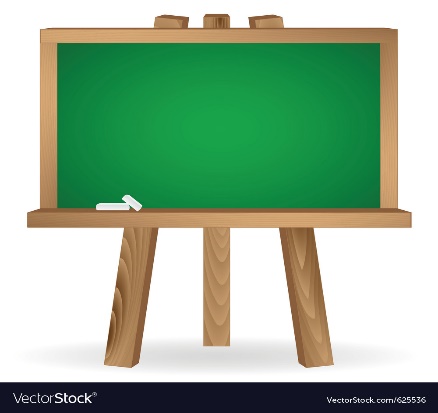 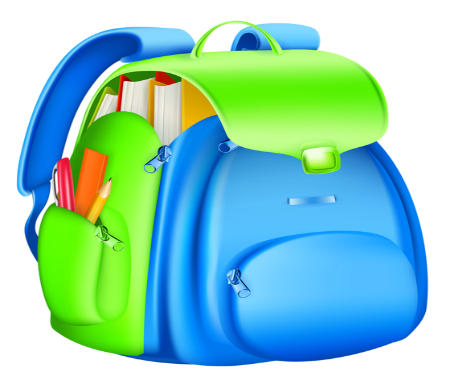 BILJEŽNICA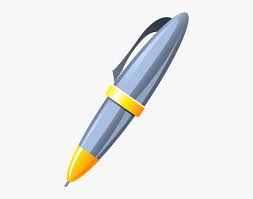 PERNICA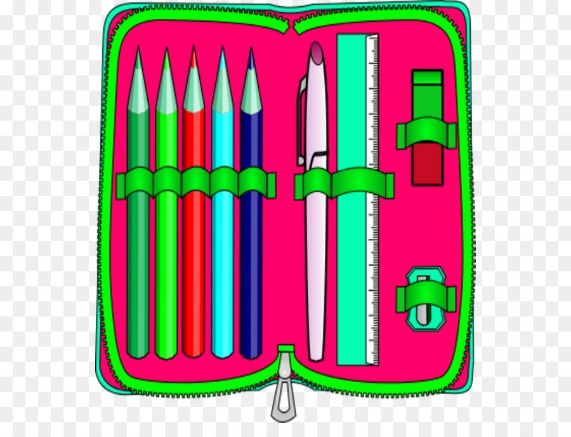 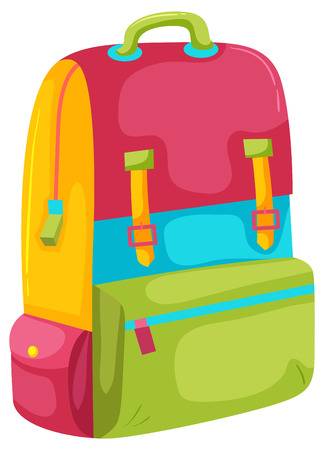 BOJICEOLOVKA